Strong CitizenWeak CitizenThe purpose of this activity is to have students look at the pictures and decide if the students in the pictures are acting as strong citizens or weak citizens. After students have discussed and told why they chose which type of citizen the picture shows they will place it on the correct chart. This activity is aligned with CCSS K-4.1 Identify qualities of good citizenship, including honesty, courage, determination, individual responsibility, and patriotism and  K-4.2 Demonstrate good citizenship in classroom behaviors, including taking personal responsibility, cooperation and respecting others, taking turns and sharing, and working with others to solve problems. Works Citedhttp://bestclipartblog.com/clipart-pics/friendship-clip-art-6.gifhttps://encrypted-tbn3.gstatic.com/images?q=tbn:ANd9GcTmQHVp1lhTq1t7sU7jgZct2R_uSnlqWhk3os_ij8jdi5hm1C5fIwhttp://upload.wikimedia.org/wikipedia/en/a/a1/Jimmy_and_Gary.pnghttp://blog.timesunion.com/kristi/files/2012/05/bully.jpghttp://4.bp.blogspot.com/-PQLSfap5qjs/UO_j8ZOKVeI/AAAAAAAAMkE/A9_7k1zszQQ/s1600/bully-bravado.jpghttp://www.brainpowerlearning.com/adult%20bully.jpghttps://encrypted-tbn2.gstatic.com/images?q=tbn:ANd9GcSinTv89_AxWembQwPRDLjrcz1Yjzu-GMLwSdvNemCEMAK6gHqCRwhttps://encrypted-tbn2.gstatic.com/images?q=tbn:ANd9GcQwC8G38ldExkKFDZ-Xt6BBDjhVt1Pjiu1l5GOt2upkAeI_bRCMxghttps://encrypted-tbn2.gstatic.com/images?q=tbn:ANd9GcQOqoAbZoEyr6rU1Qsto4YKw2sa0ifFVax8qSmYHOddnDfh1_8zhttps://encrypted-tbn0.gstatic.com/images?q=tbn:ANd9GcSkJ-15ExvCO0ILYwncJ_vkDqCC-i0LaSCYUQUVKqlhJSJnsaOghQhttp://www.specialops.org/resource/resmgr/children_photos/bully_clipart.jpghttps://encrypted-tbn2.gstatic.com/images?q=tbn:ANd9GcQ08NBuSpIxrtILdFa0txbKDefbFd7C1PAbnSwhP263bdi8Wc5Zrghttps://encrypted-tbn2.gstatic.com/images?q=tbn:ANd9GcR7RGLl4miqiH0vjsZr35eDKGVFg8jtsuMB9YQ72oswQdgtT5WeFAhttps://encrypted-tbn2.gstatic.com/images?q=tbn:ANd9GcToe2-W-oQuSDhvfj984J3IkjHxSqLJ_q7-TLeCquFnlNgvtq2Fmghttps://encrypted-tbn3.gstatic.com/images?q=tbn:ANd9GcSY4MZ2CATJ6RT-ehZJ5Uh52MrxxiNJIFIXqhKyoMo8o_xIsqRjhttps://encrypted-tbn2.gstatic.com/images?q=tbn:ANd9GcTMrK4sDkgdvAHop66J3O3g7vSfwNcmS-GzLqbPD3PrH9Onv5yy0AStrongWeak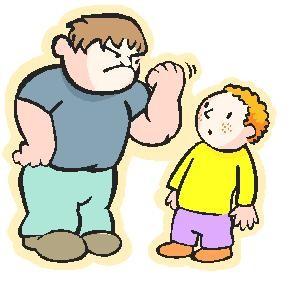 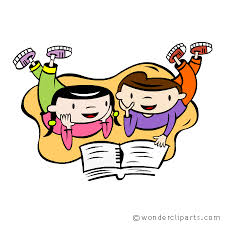 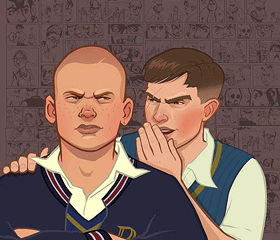 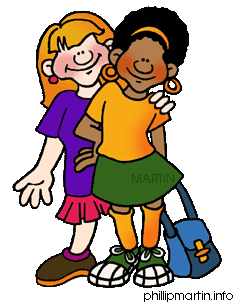 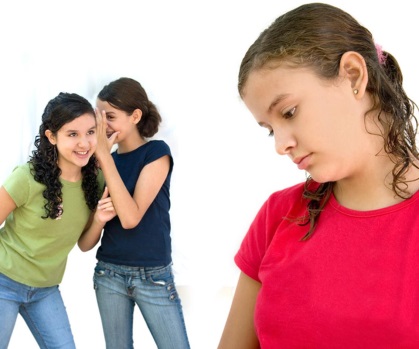 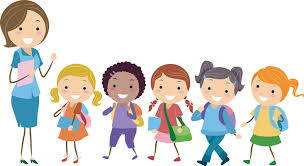 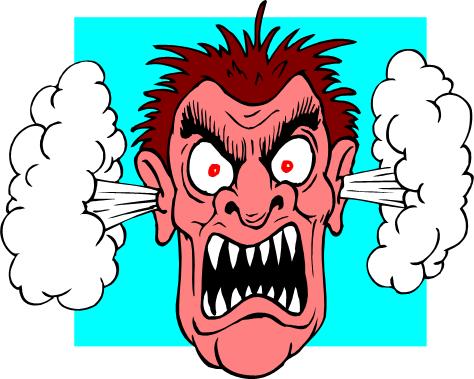 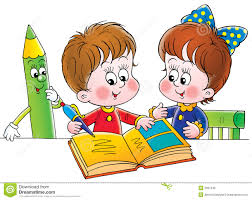 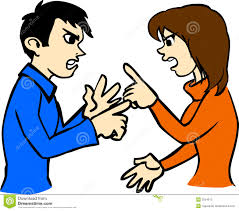 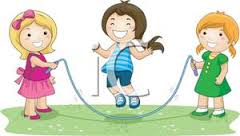 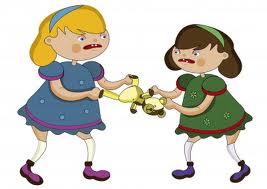 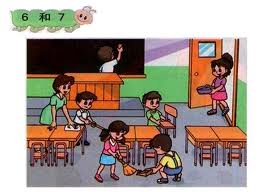 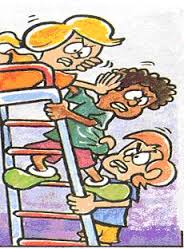 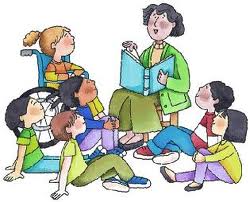 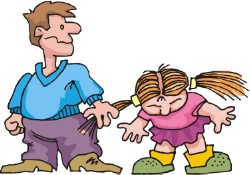 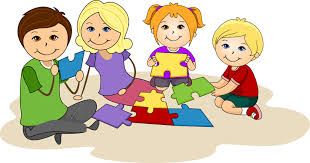 